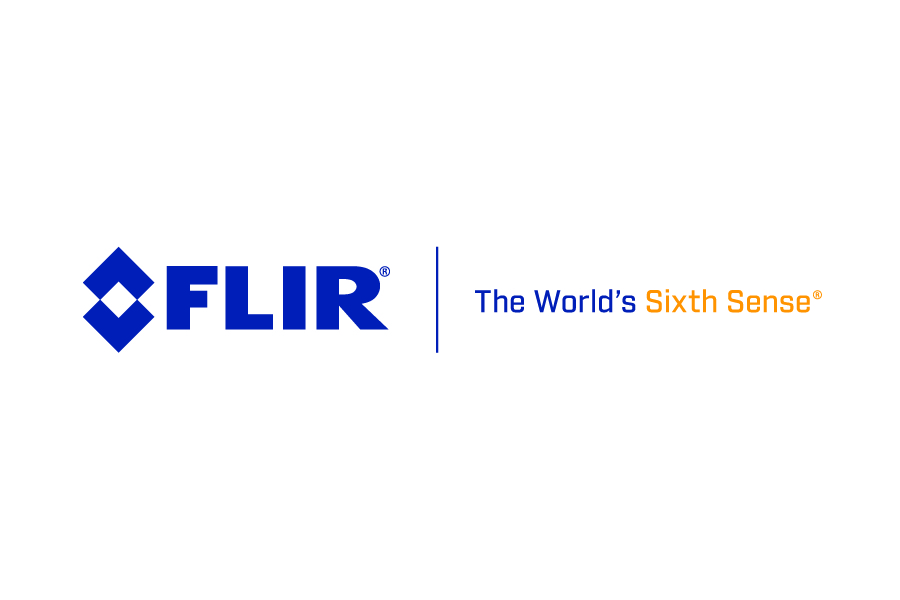 FLIR Systems kündigt erste industrielle Kamerafamilie mit integriertem Deep Learning an: FLIR FireflyFLIR Firefly verfügt über eine integrierte Intel Movidius Myriad 2 VPU, um ein trainiertes neurales Netzwerk direkt über die Kamera für Inferenzen am Netzwerkrand zu nutzen.WILSONVILLE, Oregon, USA, 17.10.2018 - FLIR Systems gab heute den Start der FLIR Firefly-Kamerafamilie für Machine Vision-Aufgaben bekannt. Die revolutionäre FLIR Firefly vereint die wichtigsten Funktionen industrieller Kameras mit Deep Learning-Fähigkeiten. Ihr kompakter Formfaktor und die geringe Leistungsaufnahme machen sie ideal für Mobilgeräte. Der neueste Global Shutter CMOS erzielt eine hervorragende Bildqualität. Sie verfügt zudem über eine integrierte Intel Movidius Myriad 2 VPU (Visual Processing Unit), um ein trainiertes neurales Netzwerk direkt über die Kamera für Inferenzen am Netzwerkrand zu nutzen. So lässt sich dieselbe Kamera als freistehendes Inspektionssystem oder Objektklassifikator nutzen.Die FLIR Firefly wurde für Bildanalyse-Profis entwickelt, die Deep-Learning für präzisere Entscheidungen und schnellere, einfachere Systementwicklung einsetzen möchten. Herkömmliche regelbasierte Software ist ideal für einfache Aufgaben wie das Lesen von Barcodes oder die Überprüfung eines gefertigten Teils auf seine Spezifikationen. FLIR hat seine neue, erschwingliche Firefly-Kamera für Machine Vision Plattform mit Deep-Learning-Funktionen ausgestattet, um komplexe und subjektive Probleme wie das Erkennen von Gesichtern oder die Qualitätsklassifizierung eines Solarpanels zu lösen.Die FLIR Firefly nutzt die fortschrittlichen Funktionen der Intel Movidius Myriad 2 VPU in einer kompakten und stromsparenden Kamera, ideal für Embedded-Systeme und Mobilgeräte. Entwicker können ihre trainierten neuronalen Netze direkt auf die integrierte VPU des Firefly laden. Darüber hinaus können Nutzer des Intel Movidius Neural Compute Stick ihre vorhandenen Netzwerke einfach direkt auf der Firefly einsetzen. Dieses einzigartige Design reduziert die Systemgröße und verbessert Geschwindigkeit, Zuverlässigkeit, Energieeffizienz und Sicherheit."Die automatisierte Analyse von maschinell erfassten Bildern ist ein wichtiger Teil unseres täglichen Lebens geworden, an den kaum jemand denkt", sagte James Cannon, Präsident und CEO von FLIR. "Die Qualität, die Erschwinglichkeit und die schnelle Verfügbarkeit am Markt von Produkten wie unseren Smartphones oder auch nur dem Essen auf unseren Tischen ist u. a. dank Kamerasystemen möglich, die Qualitätskontrolle mit automatisierter Produktion verbinden. Mit der FLIR Firefly mit Intel Movidius Myriad 2 VPU ermöglichen wir es den Entwicklern dieser Systeme, Deep-Learning schneller und zu geringeren Kosten zu nutzen.""Mit dem Intel Movidius Neural Compute Stick konnte FLIR schnell Prototypen entwickeln und die frühe Entwicklung des maschinellen Lernens bei der Firefly optimieren", sagte Adam Burns, Director der Computer Vision Products bei Intel. "Jetzt nutzt die FLIR Firefly die kompakte und effiziente Intel Movidius Myriad 2 VPU, um Echtzeit-Rückschlüsse in der Kamera zu treffen, ohne die erstaunliche Miniaturisierung zu beeinträchtigen, die FLIR bei diesem Gerät erreicht hat."FLIR zeigt die Firefly-Kamera auf der VISION in Stuttgart auf dem FLIR-Stand (Halle 1, Stand 1B42). Weitere Informationen gibt es hier: http://www.flir.com/firefly und hier www.flir.de/mvÜber FLIR Systems: FLIR Systems wurde 1978 gegründet und hat seinen Hauptsitz in Wilsonville, Oregon, USA. FLIR Systems ist ein weltweit führender Hersteller von Sensorsystemen, die die Wahrnehmung und die Einschätzung der Lage verbessern und so dabei helfen, Menschenleben zu retten, die Produktivität zu steigern und die Umwelt zu schützen. Mit seinen gut 3.500 Mitarbeitern verfolgt FLIR die Vision, „The World’s Sixth Sense“ zu sein, indem wir das Potenzial der Wärmebildtechnik und angrenzender Technologien ausschöpfen, um damit intelligente Lösungen für die Sicherheit und Überwachung, die Umgebungs- und Zustandsüberwachung, Outdoor-Freizeitaktivitäten, das maschinelle Sehen, die Navigation und die erweiterte Bedrohungserkennung bereitzustellen. Weitere Informationen finden Sie auf www.flir.com. Folgen Sie uns auf @flir.Informationen über diese FLIR-Infrarotkamera: FLIR Systems GmbH, Berner Straße 81, 60437 Frankfurt, Tel.: 069/950090-0, Fax: -40, E-Mail: info@flir.de	www.flir.com 	www.irtraining.eu	www.flir.de/mv 		www.flir.euBei Bedarf an Bildmaterial, Fachartikeln etc. hilft Ihnen: ABL Werbung Frank Liebelt, Kellerskopfweg 13, 65931 Frankfurt, Tel.: 069/501717, E-Mail: frankliebelt@ablwerbung.deWeitere Presseinformationen von FLIR: http://www.ablwerbung.de/presse04.htmlAnwendungsartikel aus den verschiedensten Bereichen: http://www.flir.de/cs/display/?id=40991 sowie: http://www.flirmedia.com/flir-instruments.html Hier jeweils auf den Sektor – Science/R&D, Building, Industrial, Automation etc. klicken und dann im Unterverzeichnis auf "Application stories". bzw. "Technical Note" Alle Anwendungsberichte